В связи с кадровыми изменениямиадминистрация ПОСТАНОВЛЯЕТ:Внести изменения в постановление администрации МР «Печора» от 29.09.2015 г. № 1100 «О создании комиссии по конкурсному отбору проектов социально ориентированных некоммерческих организаций, претендующих на получение субсидий из бюджета МО МР «Печора»:1.1. Приложение 1 к постановлению изложить в редакции:Паншина Н.Н. – глава муниципального района – руководитель администрации, председатель комиссии;Анищик В.А. – заместитель руководителя администрации МР «Печора», заместитель председателя комиссии;Аксенова А.Г. – главный специалист отдела информационно-аналитической работы и общественных связей администрации МР «Печора», секретарь комиссии;Гамлий О.С. – заведующий отделом правовой работы администрации МР «Печора»;Каманчаджян Д.В. – член Общественного совета МР «Печора» (по согласованию)Попкова Е.Ф. – заведующий бюджетно-финансовым отделом администрации МР «Печора»;Угловская И.А. – начальник Управления финансов МР «Печора»Фетисова О.И. – заведующий отделом информационно-аналитической работы и общественных связей администрации МР «Печора»;Широкая О.А. – заведующий отделом муниципальных программ администрации МР «Печора».Настоящее постановление вступает в силу со дня принятия и  подлежит размещению на официальном сайте администрации МР «Печора».Контроль за исполнением настоящего постановления возложить на заместителя руководителя администрации муниципального района «Печора» В.А. Анищика.И.о. главы муниципального района – руководитель администрации                                                                  С.П. КислицынАДМИНИСТРАЦИЯ МУНИЦИПАЛЬНОГО РАЙОНА «ПЕЧОРА»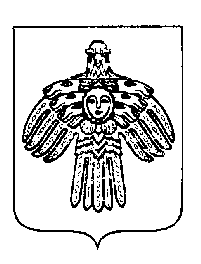 «ПЕЧОРА»МУНИЦИПАЛЬНÖЙ  РАЙОНСААДМИНИСТРАЦИЯПОСТАНОВЛЕНИЕ ШУÖМ ПОСТАНОВЛЕНИЕ ШУÖМ ПОСТАНОВЛЕНИЕ ШУÖМ « 19 »   апреля   2018 г.г. Печора,  Республика Коми                                 №  422О внесении изменений в постановление администрации муниципального района «Печора» от 19 сентября 2015 года 
№ 1100